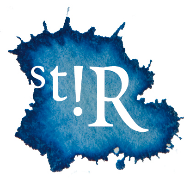 RegistratiebewijsErkende bijscholingDe aanvraag tot toekenning van PE-punten voor de [omschrijving en titel activiteit] is door StiR gehonoreerd.Aantal contacturen:	…..Aantal StiR PE-punten:  …..Geldigheidsperiode:	….. (2 jaar)Aanbieder:	….Met dit registratiebewijs is het mogelijk ook bij LVSC erkenning voor deze bijscholing aan te vragen zonder het aanvraagproces opnieuw te doorlopen. Je ontvangt bij LVSC dan 50% korting op het tarief.Om de erkenning aan te vragen, mail je dit bewijs naar info@lvsc.eu.Tilburg, [datum]REGISTRATIEBEWIJS PE PUNTEN LVSC EN STIR – SEPTEMBER 2022